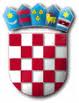 REPUBLIKA HRVATSKAZADARSKA ŽUPANIJAOPĆINA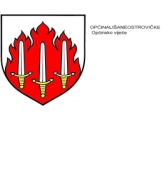 LIŠANE OSTROVIČKERKP:34725MB: 02544342OIB:85070536153IBAN7224070001823400004BILJEŠKE UZ POLUGODIŠNJI  IZVJEŠTAJ  O IZVRŠENJU PRORAČUNAZA SIJEČANJ – LIPANJ  2019. GODINEIzvještaj o zaduživanju na domaćem  i stranom tržištu.Za izvještajno razdoblje Općina Lišane Ostrovičke  nije se zaduživala.Nema obveza za vrijednosne papire i zajmove.Izvještaj o korištenju proračunske zalihe       Proračunska zaliha nije korištenaIzvještaj o danim jamstvima i izdacima  po jamstvima            Općina Lišane Ostrovičke   u razdoblju siječanj-lipanj 2019.  godine nije imala danih            jamstava, kao ni izdataka  po jamstvima.Obrazloženje ostvarenja prihoda i primitaka, rashoda i izdatakaUkupno ostvareni prihodi i primici za izvještajno razdoblje iznose 1.249.636 kn , dok rashodi i izdaci iznose 1.363.974 kn . Ostvaren je manjak u iznosu od 114.337 kn, što s prenesenim manjkom  iz prethodne godine -1.124.513 kn čini manjak prihoda za pokriće i sljedećem razdoblju u iznosu od -1.238.850 kn.PRIHODIPorez na dohodak od nesamostalnog rada ostvaren je u iznosu od 834.205 kuna. Za isto izvještajno razdoblje  za prethodnu godinu ostvareno je 710.745 kune.  Pomoći  u iznosu od 226.387, a odnose se na, kompenzacijske mjere 65.807  kn, Ministarstvo za demografiju u iznosu od 2.437 kn i HZZ za Program javnih radova u iznosu od  u iznosu od 158.143 kn.	Prihodi od imovine  iznose 28.576 kuna, a odnose se na prihode od zakupa i              iznajmljivanja općinske imovine (sala i kafić) 26.230 i naknada za zadržavanje            nezakonito izgrađenih zgrada u iznosu od 2.342 kn.Prihodi po posebnim propisima iznose 160.468 kn i najveći dio se odnosi na sufinanciranje katastarske izmjere u iznosu od 91.961 kn i sufinanciranje dječje igraonice u iznosu od 49.020. kn.RASHODIUkupni rashodi  i izdaci proračuna planirani su 11.788.500 kn a ostvareni 1.363.974 kn ili 11,57 %. Manji postotak ostvarenja je  kod nabave nefinancijske imovine jer su planirani projekti  za koje se čeka natječaj. Rashodi poslovanja odnose se na rashode za zaposlene, materijalne rashode, financijske rashode, subvencije, naknade građanima i kućanstvima i planirani su 2.898.500 kn, a ostvareni 1.030.311kn .Rashodi za zaposlene iznose 478.087 kn, 402.292 bruto plaće i doprinosi na plaću 66.121 kn a odnose se na dvije plaće dužnosnika, tri službenika,dva odgojitelja jedan odgojitelj na određeno vrijeme, jedan komunalni djelatnik i šest komunalnih radnika na javnim radovima.Materijalni rashodi iznose 485.762 kn i najveći dio se odnosi na el. energiju 126.641 kn, rashodi za usluge 309.945 kn od čega usluge tekućeg održavanja 237.834 (ceste, Naknade građanima i kućanstvima iznose 18.400 kuna i odnose se na naknade  studentima.Tekuće donacije su ostvarene u iznosu od 31.500 kn i odnose se na donacije , donacije političkim strankama 6.000, DVD 15.000 kn i vjerskim zajednicama 11.000 kn . Rashodi za nabavu nefinancijske imovine  iznos 332.700 kn i odnose se na kupnju zemljišta ta vrtić 50.000 kn, Projekt dječjeg igrališta 10.000 kn, Projekt cesta Trolokve 181.750 kn i Projekt nogostup L-63152 82.500 kn.Obveze i potraživanjaUkupne obveze  30.06.2019. godine iznose: 1.716.555 knUkupna potraživanja 30.06.2019. godine iznose; 292.162 knStanje žiro računa i blagajne 30.06.2019. godine iznosi: 44.003 knDeficit – suficit općeg  proračuna Za izvještajno razdoblje siječanj-lipanj 2019. godine rezultat poslovanja je:							ZAKONSKI PREDSTAVNIK							Ivica  Musić, dipl.ing.			1.Preneseni manjak iz 2018. godine-1.124.5132.Višak prihoda poslovanja218.3623.Manjak prihoda od nefinancijske imovine-332.700Ukupni  manjak -1.238.850